Дзяржаўная ўстанова адукацыі “Сярэдняя школа №7 г. Ваўкавыска”Квэст-гульня“Не проста ў словы я гуляю”                                                  Шульга Алена Чаславаўна                                                     настаўнік пачатковых класаў вышэйшая кваліфікацыйная катэгорыяВаўкавыск 2022Мэты:пашыраць і паглыбляць веды аб роднай мове;фарміраваць ўменне працаваць у камандзе, дасягаць кампраміса;развіваць пазнавальную цікавасць школьнікаў, крэатыўнае мысленне;развіваць камунікатыўныя навыкі; выхоўваць нацыянальную самасвядомасць, патрыятызм, культуру зносін.Абсталяванне –канверты з маршрутамі, лісты з заданнямі для кожнага прыпынку. На дзвярах кожнага кабінета, бібліятэкі, музея – эмблема прыпынку.Ход гульні:Уступная гутарка( гучыць песня « Беларусь – мой дом», словы і музыка Ірына Бейня)Настаўнік: Добры дзень, дарагія сябры! Я вельмі рада бачыць вас у нашай зале. Хто з вас здагадаўся, чаму нашу сустрэчу я пачала з гэтай песні? ( Адказы вучняў) Так ,сапраўды,мы з вамі сёння зноў скажам словы захаплення нашай Радзіме, яе працавітым людзям і роднай мове. 1 вучаньЁсць такая зямля, дзе крыніцы звіняць,Пераліўчата ззяюць азёры,Дзе стаяць веліканы – капцы-курганы,Векавечным парослым борам. 2 вучаньЁсць такая зямля: дзень адзін пражывешІ адступяць ліхія нягоды,Будзеш марыць аб ёй, будзе сніцца табе,Будзеш помніць яе ты заўсёды. 
3 вучаньВось на гэтай зямлі шчасце выпала мнеЖыць, за плугам хадзіць і збірацьНепаўторныя казкі і песні яе,Каб, сябры, ўсе іх вам перадаць. Настаўнік: Дзякуй вялікі ,дзеці. Наша Радзіма – найпрыгажэйшая ў свеце. Многія пісьменнікі, паэты ўслаўлялі яе прыгажосць. І рабілі яны гэта на роднай беларускай мове. Зараз я запрашаю сюды маіх памочнікаў. Гэта дзяўчынка Васілінка і хлопчык Лянок. Ці памятаеце вы, дзе мы сустракаліся з імі? (Адказы вучняў) Так, малайцы. Васілінка і Лянок добра знаёмы нам па падручніку “Літаратурнае чытанне”. Вам слова, Васілінка і Лянок.Васілінка: Добры дзень, сябры! Сёння ў нас свята! Свята роднай мовы!Лянок : Мы з вамі ўспомнім загадкі і казкі, прымаўкі і прыказкі. Васілінка: Праверым, як вы, дарагія хлопчыкі і дзяўчынкі, ведаеце родную мову, любіце яе.Лянок: Наша родная беларуская мова ўваходзіць у склад дзесяці самых прыгожых моў свету. А па мілагучнасці займае другое месца пасля італьянскай.Васілінка: Родная мова – душа нашага беларускага народа. Пакуль жыве мова- жыве і народ. Я ведаю,што хлопчыкі і дзяўчынкі падрыхтавалі вершы пра родную мову. Давайце іх паслухаем.1.Мова родная… Беларуская…Ты — мая назаўсёды любоў...Не ў лясочку — сцяжыначка вузкая,А — прасторы жытнёвых палёў…2.Ахіне ветрык вольнымі словамі —І ў душу завітае святло…А ці сталі б народам без мовы мы —Каб на свеце яе не было?3.Мова шчырая… Мілагучная…Жаваронкамі словы звіняць…Хто сказаў пра яе, што — нязручная,Каб штодзённа на ёй размаўляць?4.Адмаўляць мове роднай у годнасці —Бы ў галоднага хлеб адымаць…Хто не згоден з яе неабходнасцю —Не спяшайце яе зневажаць…5.Мова мілая… ПрыгажэйшаяЗ лепшых моў, што дагэтуль былі…Хто яе абылгаў, што — бяднейшая,Чым астатнія мовы зямлі?6.Без яе не праліць сэрца словамі,Без яе хараство не апець…Даражыце, бы скарбніцай, моваю,Каб сваю, беларускую, мець!7.Мова цёплая… Мова матчына…Ў кожным слове — свая прыгажосць…Мы павінны быць лёсу ўдзячныміІ за тое, што мова ў нас ёсць,8.І за тое, што роснаю раніцайЗапаліўшы святлом далягляд,Промні сонейка нам усміхаюццаІ спявае навокал зямля…Лянок: Малайцы, дзякуй вялікі за такія цудоўныя словы пра нашу беларускую мову.Васілінка: Мне таксама вельмі спадабалася. Але я думаю, што ўжо пара пачынаць нашу квэст- гульнюЛянок: Так, нашых маленькіх сяброў чакаюць складаныя выпрабаванні. Але перш, чым пачаць гульню, прапаную правесці размінку. Васілінка: Згодна. Пачынаем з бліц- пытанняў.Лянок: Сталіца Рэспублікі Беларусь.Васілінка: Другі хлеб беларусаў.Лянок: Найбольш вядомы прыродны запаведнік у нашай краіне.Васілінка: Птушка – сімвал Беларусі.Лянок:. Самае вялікае возера Беларусі?Васілінка:  Назавіце дзяржаўныя сімвалы Рэспублікі Беларусь.Лянок:  На якой рацэ стаіць горад Гродна?Васілінка:   Колькі абласцей у складзе нашай рэспублікі?Лянок:  Якія краіны мяжуюць з нашай Радзімай?Васілінка: Самы магутны звер Белавежы2.Аб’яўленне мэты гульні, правілаў.Лянок:   Малайцы,бачым, вы добра падрыхтаваліся да спаборніцтва.Васілінка:  Зараз  кожная каманда атрымае маршрутны ліст ( Дадатак 1), у якім у пэўнай паслядоўнасці паказаны прыпынкі, што трэба прайсці. Гэта наступныя прыпынкі :Прыпынак “Мовазнаўцы” каб № 61Прыпынак “Бабулін куфэрак”  музейПрыпынак “З рога ўсяго многа” бібліятэкаПрыпынак “Перакладчыкі” каб №63Прыпынак “Літаратурны” каб № 26  Лянок:   У кожным кабінеце камандзе будзе прапанавана заданне, якое яна павінна выканаць за 5 хвілін. Калі ўсё выканана правільна, каманда атрымлівае частку малюнка і рухаецца далей.Васілінка:   Перамагае каманда, якая першая збярэ малюнак  і прачытае выказванне пра родную  мову.Лянок:   Каманды да гульні гатовы? ПачынаемПрыпынак “Мовазнаўцы” каб № 611.Конкурс ”Назаві адным словам” 
Страказа, муха, чмель (насякомыя).Ружа, рамонак, валошка (кветкі).Стрыж, ластаўка, верабей (птушкі).Фуфайка, спадніца, сукенка (адзенне).Ліса, воўк, бабёр (звяры).Чаравікі, боты, туфлі (абутак). 2.Конкурс ”Наадварот” 

Падабраць словы - антонімыРанак,  зіма, высока шырокі. ідзе 3.Закрэслі лішнюю літаруР(э/а)ка, сн(е/я)гір, ц(э/а)гла, (дз/д)яцел, д(о/а)мы, ве(т/ц)ер, ласта(у/ў)ка.
Прыпынак “Бабулін куфэрак”  музей1.Перад вамі элементы мужчынскага і жаночага адзення беларусаў. Падпішыце кожны малюнак (Дадатак 2).2.Адгадайце загадкі, пакажыце адгадкі на малюнках (у нашым выпадку – на паліцах музея) (Дадатак 3)Па возеры шпарка снуе карабель,Як пройдзе – пакіне раўнюсенькі след,Бо хвалі старанна разгладзіць усе.Месяц гэты вузкі, гнуты,У яго знутры зубкі,Ён калісьці вельмі дбайна Жыта жаў замест камбайна.Чым больш я кручуся, тым больш таўсцею.  Цалаваны, мілаваны , ды пад лаву схаваны 3. Да якога свята адносіцца дадзеная ілюстрацыя? (Дадатак 4)Прыпынак “З рога ўсяго многа” бібліятэка1.Конкурс ”Складзі прыказку” 
Кожная каманда атрымае канверт  з часткамі прыказак ✓ Няма смачнейшай вадзіцы, як у роднай крыніцы.
✓ Свая хатка — як родная матка.
✓ У гасцях добра, а дома лепш.
✓ Чалавек без Радзімы, што салавей без песні.
✓ Як мы да людзей, так і людзі да нас.
✓ Няма лепшай хаткі, як у роднай маткі.
✓ Для ўсякай птушачкі сваё гняздо мілае.2.Конкурс “ Узгадай казку па ўрыўку”1. Гэй, каза, збірай манаткі,Уцякай хутчэй ты з хаткі,Бо вунь дзед ідзе, ён касу нясе! (“Каза-манюка”)2. Дык вось, каточак, мой галубочак, хлеб ёсць, соль ёсць – капусты няма. (“Каток – залаты лабок”)3. Дык вось, каму слава, таму і булкі. А вы, гультаі, ідзіце прэч адгэтуль. Ко-ко-ко! Дзеткі, бяжыце сюды хутчэй! (“Пшанічны каласок”)4. Карова, карова, дай масла! Пеўнік ляжыць і не дыхае, бобінкай падавіўся. (“Як курачка пеўніка ратавала”)5. Аднаго разу мужык пайшоў у лес, высек з алешыны палена, прынёс дахаты і кажа жонцы: ”На,калышы”. (“Піліпка-сынок”)6. Тылі-тылі, скрыпіца, тут сядзела лісіца,А ў лісіцы новы двор, сем дачушак на выбор,Восьмы пеўнік, гэта мой. (“Коцік, пеўнік і лісіца”)3.Адгадайце рэбусы( назвы птушак) (Дадатак 5)Прыпынак “Перакладчык” каб №63Перакладзі на беларускую мову словы            Учебник, тетрадь, пенал, карандаш, краски, кисточка, портфель,рисование,дневник, учитель.Перакладзі на беларускую мову сказыНаша Родина – Республика Беларусь. Столица Беларуси – город Минск. В Минске много театров, музеев, парков. Минск – красивый город.Скажы па- беларускуЗдравствуйте, спасибо,пожалуйста, извините, до свидания.Прыпынак “Літаратурны” каб № 261.Гульня “Літара згубілася”.Весела звініць збанок (званок),Кліча: “Дзеці, на ўрок!”“Малако дае карова”,-Напісаў на кошцы (на дошцы) Вова.Ліза мазі папрасіла,Лізу вуха (муха) укусіла.Закрычаў Рыгорка:“З неба ўпала горка (зорка)!”Не праедзем, дружа,На дарозе ружа (лужа).Кажа Славік Светцы: -Цесна тыгру ў кветцы (клетцы).Памажыце, ды хутчэй,Я не сплю ўжо пяць начэй.Так ударыўся аб слуп,Што зламаў пярэдні дуб (зуб).Радуецца Воля:Узышла фасоля, І на градцы ля ракі Павылазілі суркі (гуркі).2.Конкурс “Пагуляем у рыфмы” Па лясах блукае статакВолатаў і немаўлятак.Гэта пушчы спадары –Белавежскія…(зубры)Дзяцел з ночы быў сярдзіты,Тэлеграму пераблытаў.І пайшла па лесе байкаЗ’еў лісіцу шэры... (зайка)На зіму ён спаць кладзеццаДа вясны аж не прачнецца.А а прыгрэе сонца ледзь-Выйдзе з логава...( мядзведзь )Яму не патрэбныПіла і тапор,Хаціну без іхПабудуе...  ( бабёр )Шчыплюць траўку каля рэчкі У цёплых кажушках... (авечкі).Яшчэ загадка:У дрэве хатка,Арэшкаў горка,Гаспадыня- (вавёрка)3.Назаві 5 прозвішчаў і імён беларускіх паэтаў і пісьменнікаўПадвядзенне вынікаў, узнагароджванне камандВасілінка:  Вось і закончылася наша гульня. Усе каманды паспяхова справіліся з заданнямі квэсту і атрымалі вось такія малюнкі. ( Дадатак 6)Лянок:    Мы развітваемся з вамі, жадаем вам поспехаў у вывучэнні сакрэтаў роднай мовы.  На развітанне прапануем паслухаць яшчэ адзін верш пра нашу беларускую мову.Пагавары са мной на мове,На нашай роднай, не чужой.Адчуеш ты – у кожным словеДуша яднаецца з душой.І сэрцу сэрца адкрываеСвае духоўныя сады –Там салаўіны хор спявае,Там смак крынічнае вады.Там рэха продкаў прамаўляеМалітвы светлыя здалёк,Нібыта нас благаслаўляеНа добры шлях, на лёгкі крок.У словах тых – надзеі нашыІ нашы мары пра жыццё.Калі мы з мовай –Нас не страшыцьНі гвалт, ні мор, ні забыццё.Пагавары са мной на мове,Забудзь на час пра “языкі”.Няхай гучаць у кожным словеІ продкі нашы, і вякі!І. Пракаповіч                                                                                                   Дадатак 1Маршрутны ліст каманды 11. Прыпынак “Літаратурны” каб. № 26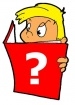 2.Прыпынак “Перакладчыкі” каб № 63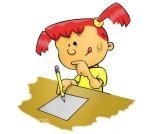 3.Прыпынак “З рога ўсяго многа” бібліятэка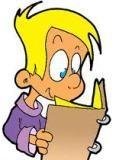 4.Прыпынак “Бабулін куфэрак” музей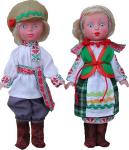 5. Прыпынак “Мовазнаўцы” каб № 61                                                                                                   Дадатак 2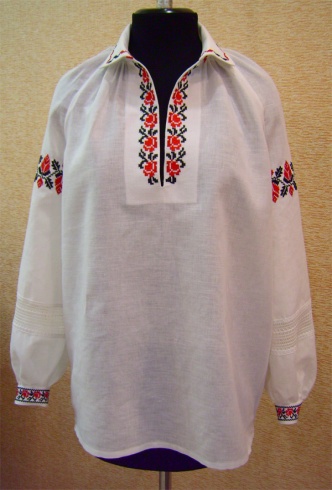 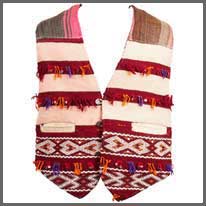 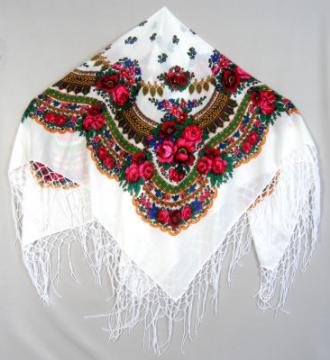 Дадатак 3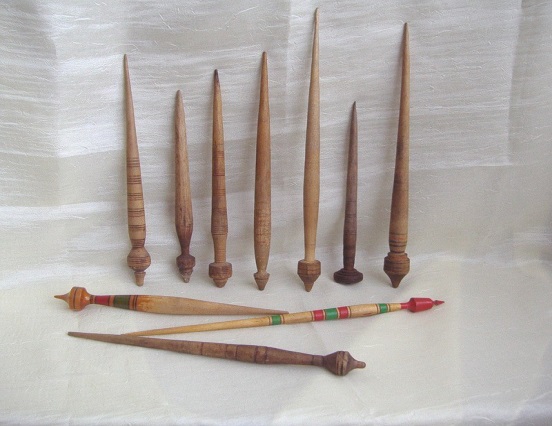 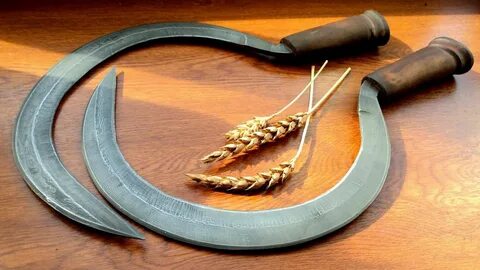 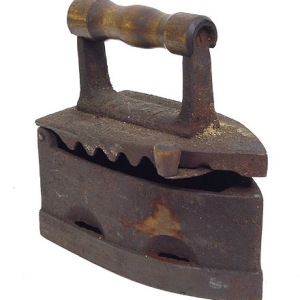 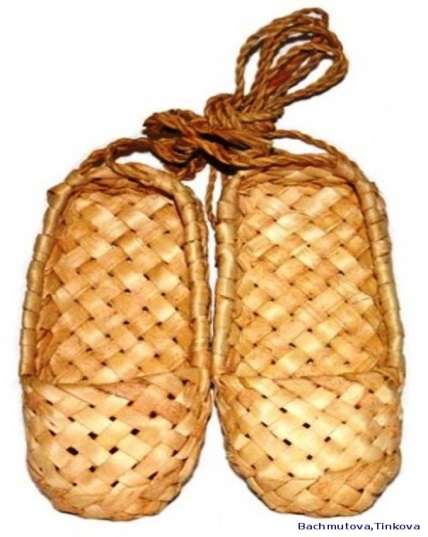 Дадатак 4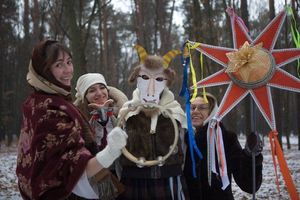 Дадатак  5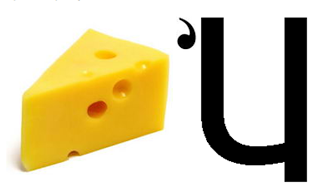 Сыч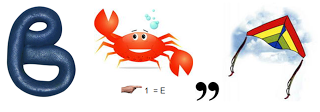 Верабей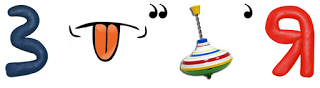 Зязюля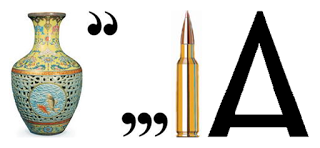 ВаронаДадатак 6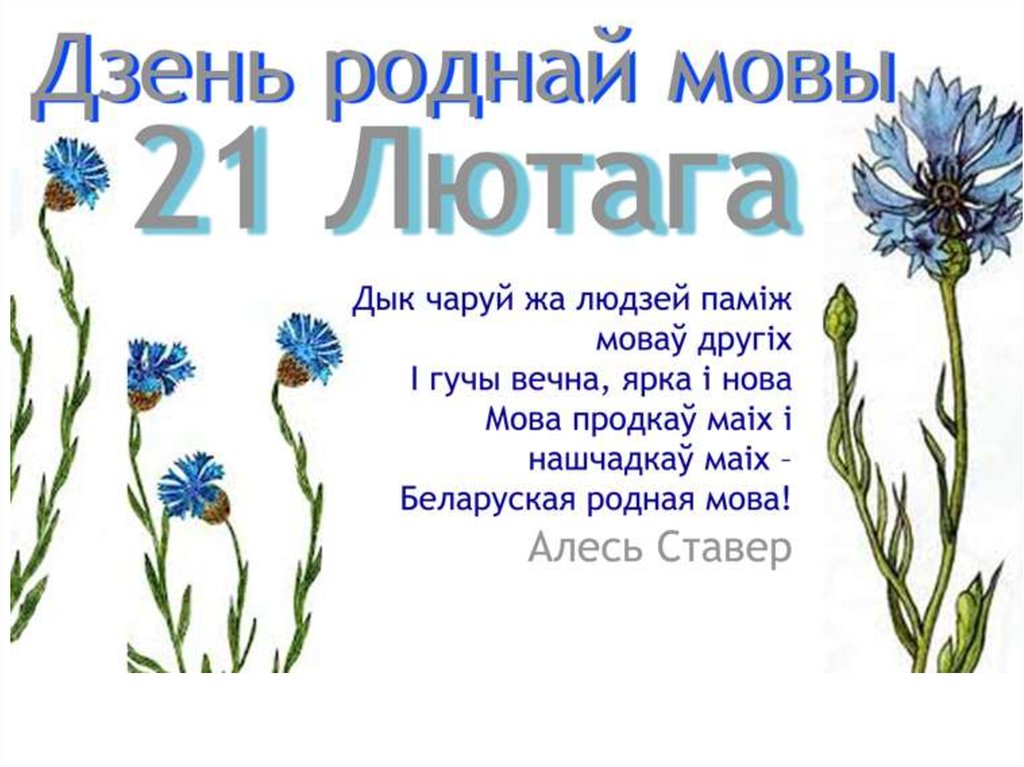 